University of New Mexico Hospitals Request for ProposalsAddendum No. 2Project Number:RFP 468-22Ophthalmology EMR/PACS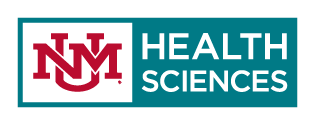 Due Date: September 26, 2022, 2:00 p.m. MSTThe time and date proposals are due shall be strictly observed.RFP 456-22 Extended Business OfficeADDENDUM NO. 2THE UNIVERSITY OF NEW MEXICOHOSPITALSPurchasing DepartmentThe purpose of this Addendum is to notify all potential respondents of any changes to the original RFP and to answer questions regarding the RFP.  The answers provided in this Addendum hereby amend and/or modify the original RFP Document and Specifications.  All offerors are subject to the provisions of this addendum. This addendum to RFP 456-22 – Extended Business Office is issued to address the questions received from vendor(s) during the RFP Process.Whether companies from Outside USA can apply for this? (like,from India or Canada)I don't have any objection to companies outside of the US submitting proposals. However, patient information security including transport and storage would have to be compliant with all US laws/regulations.Whether we need to come over there for meetings?We would almost certainly have some amount of in-person meetings as well as the expectation of in-person support during the implementation phase.Can we perform the tasks (related to RFP) outside USA?(like, from India or Canada)The expectation for any EMR/PACS vendor would be easily accessible and prompt support during our local business hours. This may involve remote meetings or in-person as needed.Questions regarding the above information are to be submitted to:Kari GenerousProcurement Specialist, UNM Hospitalskgenerous@salud.unm.edu505-508-8646Ophth Proposal / Training Scope QuestionsAnswers# of full-time Ophthalmologists7# part-time Ophthalmologists (working 2 days or less per week)6# of full-time ODs, NPs or PAs3# of part-time ODs, NPs or PAs (working 2 days or less per week)0# of clinical staff (not including physicians) to be trained on EHR~25# of billing staff to be trained on Practice Management# of front office / scheduling staff to be trained on Practice Management~10# of administrative/mgmt staff to be trained on Practice Management5# of locations2Are any locations open only part-time? (If yes, please provide detail)0Will all locations being going live at the same time? (If not, please provide detail.)yesDo you have a centralized billing office?yesIf yes to above, is CBO a separate location or onsite at practice?separateDo you have a centralized scheduling office?yesIf yes to above, is CSO a separate location or onsite at practice?separate# of imaging devices to connect (i.e. OCT, Visual Field: please also provide list of make/model to verify connectivity)See RFP Appendix AEstimated monthly e-faxing page volume? (inbound + outbound)Are you interested in clinical and operational data analytics reporting?YesAre you interested in our premier patient engagement solution? (automated appointment/recall reminders, automated patient surveys, patient phone app, patient self check-in on portal or via ModMed Kiosk)NoAre you interested in our patient self-scheduling?NoAre you interested in our patient secure messaging?NoAre you interested in our MIPS 1:1 Advisory Consulting Services, which is a concierge service?NoIf yes to above, how many subspecialties do you have?# of providers who will want dragon nuance powered speech to text enabled in EMA's iPad or provider phone app?Already have dragon license at UNMH# of providers who will e-prescribe controlled substances?<5Are you interested in our integrated payment processing with text to pay, online bill pay via portal or web?NoAre you interested in outsourcing your billing with our BOOST revenue cycle management services?NoAny Third Party interfaces needed to connect your instance of ModMed to another system?Yes - See RFP